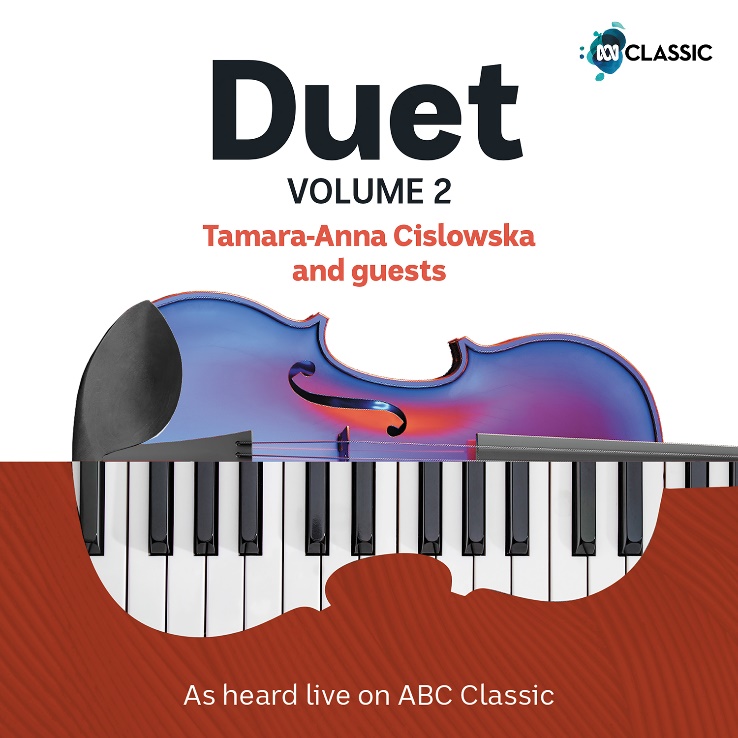 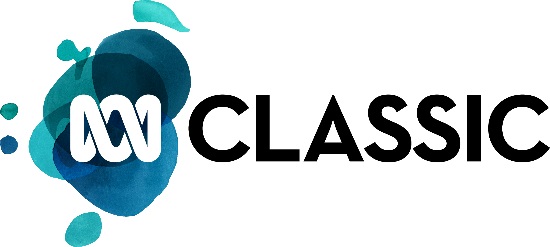 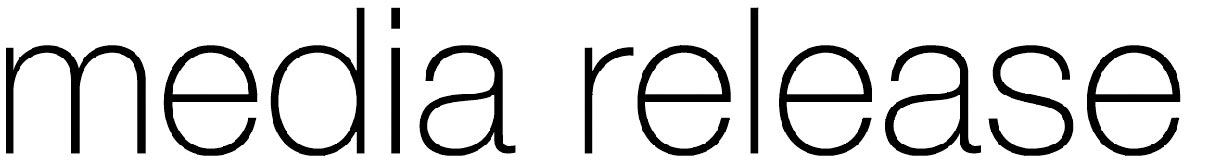 Duet Vol. 2Tamara-Anna Cislowska and guestsMore moments of musical magicEach week on ABC Classic’s Duet program, award-winning Australian concert pianist 
Tamara-Anna Cislowska welcomes a star into the studio to share an hour of music and conversation at the keyboard. It’s a chance to discover what makes great performers tick: how and why they do what they do, what inspires the music, and where the artistry is born. The highlight of each program is a duet performance, live on air: music made in the moment, capturing the intimacy of new connections between stellar artists. This album brings together some of the most passionate, profound, joyous and sometimes quirky musical moments from the show, featuring 24 guest artists including Ben Folds, Karin Schaupp, Erin Helyard, Garrick Ohlsson and William Barton, in a rich kaleidoscope of musical colours from cello to saxophone, celeste to ophicleide and trumpet to didgeridoo. ‘Some of the guests featured in this album I met on the day, some I’ve known all my life,’ says Tamara. ‘All these musicians are precious to me and each brings their own experience, expertise, discipline and thoughtfulness to the music. Lend us your ears!’Tamara-Anna Cislowska presents Duet on ABC Classic each Thursday from 3pm to 4pm.Preview album here Album available 16 September 2022 
1CD + Digital download | ABCL0028With eight ARIA no.1 albums, Tamara-Anna Cislowska is one of Australia’s most renowned classical pianists, performing and recording in Australia and internationally to critical and public acclaim. Soloist with the major symphony orchestras, arts and music festivals, and touring as guest soloist with the Australian Chamber Orchestra and CIRCA, Tamara’s accolades include international awards, ABC Young Performer of the Year, a Freedman Fellowship, and the 2015 ARIA Award for Best Classical Album.                                         www.tamara-annacislowska.comTRACKLISTING	Ben Folds vocals & piano1	FOLDS Capable of Anything	Umberto Clerici cello2	TRAD. CATALAN / CASALS The Song of the Birds (El cant dels ocells)	Timothy Constable percussion3	PIAZZOLLA Kicho	Dene Olding violin4	SARASATE Playera	Erin Helyard celeste5	BACH / HESS Jesu, Joy of Man's Desiring	Sally Walker flute6	RIMSKY-KORSAKOV Theme from Scheherazade	Garrick Ohlsson piano7	LISZT / CHOPIN Frühling (Spring)	Francesco Celata clarinet8	KATS-CHERNIN Moth Eaten Rag	Shunske Sato violin9	BACH Prelude No. 8 in E-flat minor from The Well-Tempered Clavier, Bk 1	Amelia Farrugia soprano10	SATIE La Diva de l'Empire	Karin Schaupp guitar11	VASKS White Scenery (Winter)	David Elton trumpet12	BATTERHAM Trumpet Concerto: 
II. Ballad	Alexander Briger violin13	MOZART Serenade: Deh vieni alla finestra from Don Giovanni	Laura Vaughan viola da gamba14	ORTIZ Recercada segunda	Kathryn Lambert piano15	RACHMANINOFF Prelude in E-flat major, Op. 23 No. 6	Nick Byrne ophicleide16	BIZET Je crois entendre encore 
from The Pearl Fishers	Glenn Amer piano17	GRAINGER Country Gardens	William Barton didgeridoo & vocals18	BARTON Chant of the Earth	Nick Deutsch oboe19	SCHUMANN Mondnacht 
(Moonlit Night) 	Gabriella Smart piano20	MILHAUD Scaramouche: 
II. Modéré	Christina Leonard saxophone21	BOULANGER Nocturne 	Ross Edwards piano22	EDWARDS Frolic	Mary Doumany harp23	DOUMANY Fjord	Kenny Broberg piano24	VINE ThrenodyTamara-Anna Cislowska 
piano, harpsichord (tk 14), ruined piano (tk 20)